DRAFT RESOLUTION 6.8ADOPTION AND IMPLEMENTATION OF INTERNATIONAL SINGLE SPECIES AND MULTI-SPECIES ACTION AND MANAGEMENT PLANSRecalling that paragraph 2.2.1 of the Action Plan	 of the Agreement states that the Parties shall cooperate with a view to developing and implementing International Single Species Action Plans (ISSAPs), as a priority for those populations in Category 1 on Column A of Table 1 and those marked with asterisk, Further recalling that although ISSAPs are not directly binding, Parties are under a legal obligation to cooperate with a view to implementing such plans and that ISSAPs are, therefore, not merely recommendations, and Parties shall make every effort to implement such plans as an extension of their obligations under the Agreement, Noting that in accordance with target 1.4 of the AEWA Strategic Plan 2009-2017, ISSAPs shall be developed and implemented for most threatened species listed in category 1 and in categories 2 and 3, marked with an asterisk, on Column A of Table 1,Further noting the new Category 4 of Column A of AEWA Table 1 added to the AEWA Action Plan under Resolution 5.6 for species/populations categorized by IUCN as Near Threatened, for which hunting may continue on a sustainable use basis within the framework of an ISSAP,Referring to the revised priority list of species/populations for elaboration of new ISSAPs and the list of species for revision of ISSAPs as adopted by the AEWA Technical Committee for the period 2012-2015 as instructed by the Meeting of the Parties in Resolution 5.8,Recalling paragraph 4.3.4 of the Action Plan of the Agreement whereby Parties shall also cooperate with a view to developing action plans for populations which cause significant damage, in particular to crops and fisheries,Further noting that in accordance with target 2.5 of the AEWA Strategic Plan 2009-2017, international harvest management plans should be developed and implemented for at least two quarry populations, Following the positive recommendations from both the Technical and Standing Committees concerning the need to approve and implement a further five new ISSAPs, two revised ISSAPs, and the first AEWA International Multi-Species Action Plan (IMSAP), 	Further recalling Resolution 3.12, operative paragraphs 4 and 5, and noting that the Standing Committee has approved the ISSAP for the Shoebill Balaeniceps rex on an interim basis at its 9th Meeting,Recognising the progress made in establishing AEWA International Species Working Groups and AEWA International Species Expert Groups to coordinate the implementation of ISSAPs and the International Single Species Management Plan (ISSMP) and the increased implementation of ISSAPs and the ISSMP as a result of the operations of such International Species Working and Expert Groups, Also recognizing the need to develop and adopt further criteria and guidance to streamline the action- and management planning process under the Agreement including the revision and possible retirement of ISSAPs,Noting the outcomes of the second review of the stage of preparation and implementation of AEWA International Single Species Action and Management Plans presented in Appendix 1 and document AEWA/MOP 6.XX and acknowledging that despite progress made, continued efforts are necessary to ensure the long-term conservation and/or sustainable use of prioritized species/populations;Further noting, [XXX to be completed following outcome of the review];Thanking all Parties for the funding provided towards the development of new Action Plans as well as the work of AEWA International Species Working and Expert Groups to implement existing ISSAPs and the ISSMP;Further thanking all governmental and non-governmental organisations which provide support to the development, coordination and implementation of ISSAPs and the ISSMPs;The Meeting of the Parties:1.	Adopts the International Single Species Action Plans for the following species/populations:Shoebill Balaeniceps rex (document AEWA/MOP 6.XX),Grey Crowned-crane Balearica regulorum (document AEWA/MOP 6.XX),Taiga Bean Goose Anser f. fabalis (document AEWA/MOP 6.XX),Long-tailed Duck Clangula hyemalis (document AEWA/MOP 6.XX),Eurasian Curlew Numenius a. arquata, N. a. orientalis and N. a. suschkini (document AEWA/MOP 6.XX)Northern Bald Ibis Geronticus eremita (revision of the 2005 ISSAP) (document AEWA/MOP 6.XX)Lesser White-fronted Goose Anser erythropus (revision of the 2008 ISSAP) (document AEWA/MOP 6.XX);2.	Adopts the International Multi-Species Action Plan for Benguela Upwelling System Coastal Seabirds (Jackass Penguin Spheniscus demersus, Cape Gannet Morus capensis, Crowned Cormorant  Phalacrocorax coronatus, Cape Cormorant Phalacrocorax capensis, Bank Cormorant Phalacrocorax neglectus, African Oystercatcher Haematopus moquini Damara Tern Sternula balaenarum, Caspian Tern Hydroprogne caspia, Great Crested Tern Thalasseus bergii, document AEWA/MOP 6.XX);3. 	Calls on Parties to implement these and previously adopted ISSAPs as well as the International Single Species Management Plan pursuant to paragraph 2.2.1 of the Agreement’s Action Plan;4.	Encourages Range States that are not yet Contracting Parties to the Agreement to also implement these as well as previously adopted ISSAPs;5.	Instructs the Secretariat to convene, as a priority, AEWA International Species Working Groups to coordinate the implementation of ISSAPs for globally threatened and Near Threatened species as well as for the Taiga Bean Goose as an ISSAP with elements of adaptive harvest management;6.	Calls upon all Range States, relevant governmental and non-governmental organisations and bilateral and multilateral donors to provide assistance for the coordination and implementation of ISSAPs and the Multi-Species Action Plan that have been adopted, in particular through active participation in, and funding of, AEWA International Species Working and Expert Groups;7. 	Encourages Parties and Range States that are not yet Party to the Agreement, as well as relevant non-governmental organisations and bilateral and multilateral donors to continue providing assistance for the development of new ISSAPs, ISSMPs and IMSAPs as prioritized by the Technical Committee;8.	Instructs the Secretariat to disseminate these new ISSAPs, and the Multi-Species Action Plan to relevant Parties and organisations, to monitor their implementation, and to report to the Meeting of the Parties as specified in paragraph 7.4 of the Agreement’s Action Plan and through the international review on the stage of preparation and implementation of single species action plans; 9.	Notes the conclusions of the current review of implementation of ISSAPs in Appendix 1 and its implications for national implementation priorities related to existing ISSAPs;10.	Calls upon the Technical Committee to also produce a priority list and subsequent selection of species/populations for the development of International Single Species Management Plans at its first meeting after each MOP;11. 	Adopts the decision-making process for the revision and retirement of ISSAPs as outlined in Appendix 2 and in document AEWA/MOP 6.XX and, instructs the Technical Committee to continue monitoring the implementation of ISSAPs and present proposals for the revision or retirement of specific ISSAPs to each Meeting of the Parties as appropriate;12. 	Encourages the Technical Committee to revise the AEWA conservation guidelines on the preparation of National Single Species Action Plans for Migratory Waterbirds as well as to revise the format for ISSAPs and to consider the need for such a format for ISSMPs and IMSAPs;13. 	Requests Parties as well as the AEWA International Species Working and Expert Groups to follow, as appropriate, the adopted AEWA conservation guidelines when implementing ISSAPs and the International Management Plan, stressing the need for this best practice, and stresses in particular the obligation to inform the Secretariat in advance of any foreseen waterbird reintroduction projects. [Appendix 1.  A summary table of the status of implementation of existing AEWA International Single Species Action and Management Plans will be added following completion of the review.] Appendix 2. Decision-making process for the assessment of AEWA International Single Species Action Plans for revision and retirement (as outlined in document AEWA/MOP 6.XX)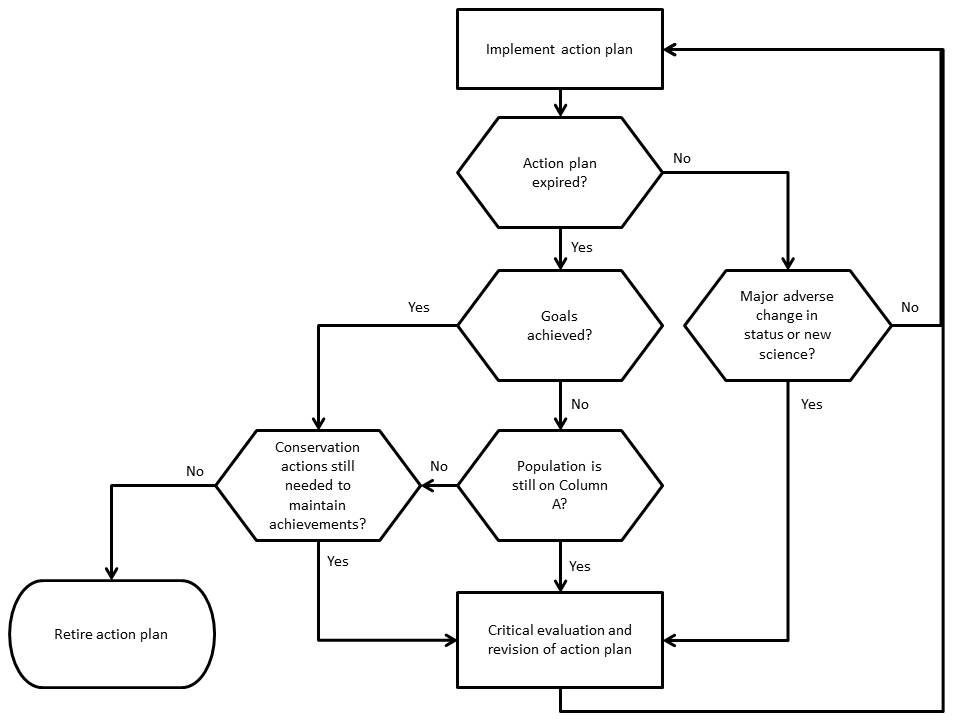 